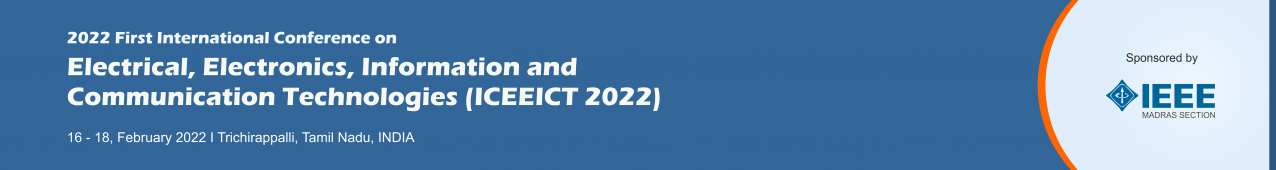    											Date:Name of the Reviewer	: 		Affiliation			: Paper code			: 	Title of the paper		: 	Evaluation (Please tick in (or) bold (or) highlight the appropriate)Originality	     	Poor		   	  Fair		 	  Good	  	OutstandingInnovation	    	Poor		   	  Fair		 	  Good	 	OutstandingSignificance	     	Poor		   	  Fair		 	  Good	 	OutstandingOrganization	      	Poor		   	  Fair		 	  Good	  	OutstandingResults	        	Poor		   	  Fair		 	  Good	  	OutstandingReferences	      	Poor		   	  Fair		 	  Good	 	OutstandingLanguage	      	Poor		   	  Fair		 	  Good	  	OutstandingConciseness 	      	Poor		   	  Fair		 	  Good	  	OutstandingQuality of figures   	Poor		   	  Fair		 	  Good	  	OutstandingRecommendation        Accept             Accept after minor revision	     Accept after major Revision 	     Reject
Comments on the paper* (Please provide at least 100 words. Use additional pages if needed)